“ALLEGATO 6”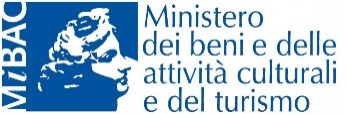 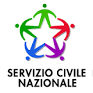 ELEMENTI ESSENZIALI DEL PROGETTOTITOLO DEL PROGETTO:Cultura Giovani. Emilia Romagna. Musei e monumentiSETTORE e Area di Intervento:Settore Patrimonio artistico e culturale – Area di intervento 04 - Valorizzazione del sistema museale pubblico e privato OBIETTIVI DEL PROGETTOOBIETTIVO GENERALEValorizzazione del patrimonio culturale rappresentato dai Musei del Polo dell’Emilia-Romagna OBIETTIVI SPECIFICIPer tutte le sediATTIVITÁ D'IMPIEGO DEI VOLONTARI Ogni volontario affiancato e coordinato dal responsabile della sede, dall’Operatore Locale di Progetto e dalle figure professionali via via coinvolte sarà impegnato nelle seguenti attività di supporto:Supporto alle attività di accoglienza e di informazione al pubblico;Supporto alle attività di comunicazione e promozione anche attraverso l’uso di tecnologie ICT;Supporto alle attività di monitoraggio mensile delle visite guidate e didattiche effettuate;Supporto alle attività di monitoraggio dei fabbisogni informativi e del gradimento degli utenti.CRITERI DI SELEZIONECriteri di selezione: Il punteggio massimo che un candidato può ottenere è pari a 130 punti, così ripartiti:d.1 Punteggi da attribuire al curriculum del candidato (punteggio massimo 50 punti):PRECEDENTI ESPERIENZE- Il punteggio massimo relativo alle precedenti esperienze è pari a 30 punti così ripartiti:Precedenti esperienze maturate presso l’ente che realizza il progetto e nello stesso settore: coefficiente 1,00 per ogni mese o frazione di mese superiore o uguale a 15 giorni. Max 12 punti (periodo massimo valutabile pari a 12 mesi x  il coefficiente pari a 1,00= 12). E’ possibile sommare la durata di più esperienze fino al raggiungimento del periodo massimo valutabile;Precedenti esperienze maturate nello stesso settore del progetto presso enti diversi da quello che realizza il progetto: coefficiente 0,75 per ogni mese o frazione di mese superiore o uguale a 15 giorni. Max 9 punti (periodo massimo valutabile pari a 12 mesi x il coefficiente pari a 0,75= 9). E’ possibile sommare la durata di più esperienze fino al raggiungimento del periodo massimo valutabile;Precedenti esperienze maturate presso l’ente che realizza il progetto in un settore diverso da quello del progetto: coefficiente 0,50 per ogni mese o frazione di mese superiore o uguale a 15 giorni. Max 6 punti (periodo massimo valutabile pari a 12 mesi x il coefficiente pari a 0,50= 6). E’ possibile sommare la durata di più esperienze fino al raggiungimento del periodo massimo valutabile;Precedenti esperienze maturate presso enti diversi da quello che realizza il progetto in settori analoghi a quello del progetto: coefficiente 0,25 per ogni mese o frazione di mese superiore o uguale a 15 giorni. Max 3 punti (periodo massimo valutabile pari a 12 mesi x il coefficiente pari a 0,25= 3). E’ possibile sommare la durata di più esperienze fino al raggiungimento del periodo massimo valutabile.In merito ai punteggi da attribuire alle precedenti esperienze si precisa quanto segue:Per “Ente che realizza il progetto” si intende il MiBACT nelle sue articolazioni centrali e periferiche.Nel caso in cui il candidato indichi sia il periodo in cui ha svolto l’esperienza che il numero di ore svolte si considerano le ore, valutando 1 mese di esperienza per ogni 50 ore svolte (e quindi: da 50 a 99 ore = 1 mese; da 100 a 149 ore = 2 mesi; da 150 a 199 ore = 3 mesi e così via).TITOLI DI STUDIO, PROFESSIONALI, ESPERIENZE AGGIUNTIVE E NON VALUTATE IN PRECEDENZA E ALTRE CONOSCENZE. Il punteggio massimo relativo al titolo di studio, alle esperienze non valutate nell’ambito del precedente punto, alle altre conoscenze è pari, complessivamente, a 20 punti, così ripartiti:Titolo di studio (valutare solo il titolo più elevato, ad es. per i laureati si valuta solo la laurea e non anche il diploma; per i diplomati si valuta solo il diploma e non anche i singoli anni delle superiori superati per raggiungere il diploma):Laurea attinente al progetto: punti 8;Laurea non attinente al progetto: punti 7;Laurea di primo livello (triennale) attinente al progetto: punti 7;Laurea di primo livello (triennale) non attinente al progetto: punti 6;Diploma attinente al progetto: punti 6;Diploma non attinente al progetto: punti 5;Frequenza scuola media Superiore: fino a punti 4 (per ogni anno concluso punti 1,00).In merito ai titoli di studio si precisa quanto segue:Per lauree attinenti al progetto si intendono, a titolo esemplificativo: laurea in Lettere Classiche e Moderne, laurea in Architettura, Conservazione Beni Culturali, Accademia Belle Arti, Scienze delle Comunicazioni, ecc. per progetti relativi ai Beni Culturali.Alla dizione generica di laurea sono riconducibili sia le lauree del vecchio ordinamento precedenti alla riforma del D.M. 509/99, che le lauree di secondo livello (specialistiche o magistrali) contemplate dal nuovo e dal nuovissimo ordinamento.Titoli professionali (valutare solo il titolo più elevato):Attinenti al progetto: fino a punti 4;Non attinenti al progetto: fino a punti 2;Non terminato: fino a punti 1.Più titoli possono concorrere alla formazione del punteggio nell’ambito delle singole categorie individuate; viceversa per due titoli di cui uno attinente al progetto e l’altro non attinente non è possibile cumulare i punteggi ottenuti. In questo caso viene considerato solo il punteggio più elevato.In merito ai titoli professionali si precisa quanto segue:Vengono considerati titoli professionali attinenti al progetto a titolo esemplificativo: l’iscrizione agli albi professionali, il conseguimento dell’abilitazione all’insegnamento, master e titoli di specializzazione post universitaria, ecc.;Per quanto riguarda i titoli attinenti al progetto, vengono attribuiti punti 1,5 per corsi post universitari di durata fino a sei mesi, punti 2 per corsi post universitari di durata fino a dodici mesi, punti 3 per corsi post universitari di durata fino a diciotto mesi e punti 4 per corsi post universitari di durata fino a ventiquattro mesi od oltre;Per quanto riguarda i titoli non attinenti al progetto, vengono attribuiti punti 0,75 per corsi post universitari di durata fino a sei mesi, punti 1 per corsi post universitari di durata fino a dodici mesi, punti 1,5 per corsi post universitari di durata fino a diciotto mesi e punti 2 per corsi post universitari di durata fino a ventiquattro mesi od oltre;Per quanto riguarda i corsi non terminati vengono attribuiti punti 0,50 per corsi post universitari non attinenti al progetto e punti 1 per corsi post universitari attinenti al progetto;L’iscrizione al Conservatorio viene equiparata al possesso di titoli professionali non attinenti al progetto, pertanto vengono attribuiti punti 0,50 nel caso di Diploma non conseguito e punti 2 nel caso di Diploma conseguito;Vengono attribuiti punti 1,5 per l’abilitazione all’insegnamento in materie attinenti al progetto;Per l’iscrizione ad albi professionali attinenti al progetto prescelto vengono attribuiti punti 3;Per l’iscrizione ad albi professionali non attinenti al progetto prescelto vengono attribuiti punti 1;Esperienze aggiuntive non valutate in precedenza: fino ad un massimo di 4 punti.Si tratta di esperienze diverse da quelle valutate (es.   attività di volontariato in generale, stage lavorativo, animatore nei villaggi turistici, attività di assistenza ai bambini, ecc.…..).Di durata superiore a 12 mesi - Punti 4.Di durata inferiore  a 12 mesi – Punti 2.Altre conoscenze (es. conoscenza di una lingua straniera, informatica, musica, teatro, pittura, ecc….): fino ad un massimo di punti 4.In merito alle altre conoscenze si precisa quanto segue:Vengono attribuiti punti 0,75 alle conoscenze, risultanti dalla frequentazione di corsi certificati;Vengono attribuiti punti 1 per il possesso dell’attestato di informatica ECDL e fino a punti 3 per l’acquisizione di competenze linguistiche certificate con il superamento di esami sulla base del quadro comune di riferimento europeo;Vengono attribuiti punti 0,15 per ogni anno di frequenza universitaria di corsi di laurea non attinenti al progetto fino ad un massimo di punti 0,45 in costanza di iscrizione;Vengono attribuiti punti 0,25 per ogni anno di frequenza universitaria di corsi di laurea attinenti al progetto fino ad un massimo di punti 0,75 in costanza di iscrizione.Si precisa, inoltre, quanto segue:In sede di colloquio potranno essere valutate pregresse esperienze dei candidati che non siano state indicate nel Curriculum Vitae;Nel caso in cui due o più candidati ottengano, a conclusione del colloquio di selezione e delle operazioni di valutazione dei titoli, pari punteggio, è preferito il candidato più giovane di età.Quanto ai criteri di subentro nei posti eventualmente non coperti a seguito dell’espletamento delle procedure selettive o nei posti resisi vacanti a seguito di rinunce o interruzioni dal servizio, si procederà alla nomina dei candidati risultati idonei utilmente collocati nella graduatoria.Si stabilisce, altresì, che il subentro in altra sede disponibile deve avvenire con espressa accettazione sottoscritta personalmente dal candidato e non delegabile.d.2. Punteggi da attribuire ai colloqui individuali con i  candidati: massimo 80 punti.	Il colloquio si intende superato solo se il punteggio finale è uguale o superiore a 48/80.Indicazioni delle soglie minime di accesso previste dal sistema: per i titoli non si prevede una soglia minima di accesso;per superare la selezione occorre ottenere al colloquio individuale il punteggio minimo di 48/80.MATRICE DEL COLLOQUIOPunteggio massimo ottenibile 80 punti.Ricorso a sistemi di selezione verificati in sede di accreditamento (eventuale indicazione dell’Ente di 1^ classe dal quale è stato acquisito il servizio): NessunoCONDIZIONI DI SERVIZIO ED ASPETTI ORGANIZZATIVI:Numero ore di servizio settimanali dei volontari, ovvero monte ore annuo: 30 settimanaliGiorni di servizio a settimana dei volontari (minimo 5, massimo 6): 5Eventuali requisiti richiesti ai canditati per la partecipazione al progetto oltre quelli richiesti dalla legge 6 marzo 2001, n. 64: si rinvia ai Criteri di selezioneSEDI DI SVOLGIMENTO e POSTI DISPONIBILI:Numero dei volontari da impiegare nel progetto:Numero posti con vitto e alloggio: Numero posti senza vitto e alloggio:Numero posti con solo vittoCARATTERISTICHE CONOSCENZE ACQUISIBILI:Eventuali crediti formativi riconosciuti:Eventuali tirocini riconosciuti :Competenze e professionalità acquisibili dai volontari durante l’espletamento del servizio, certificabili e validi ai fini del curriculum vitae:FORMAZIONE SPECIFICA DEI VOLONTARI:Contenuti della formazione:  Durata: 1Ampliamento dell’orario di apertura delle sedi con aperture straordinarie.  2Incremento del numero di visitatori.3Incrementare l’attività di valorizzazione4Miglioramento dell’attività di tutela e conservazione delle opere.Conoscenza e condivisione delle finalità del servizio civile nazionaleConoscenza e condivisione degli obiettivi e dell’attività del progettoDisponibilità alle condizioni previste dal progetto prescelto e compatibilità della condizione personale del candidato con esseIdoneità del candidato allo svolgimento delle mansioni previste dal progettoConoscenza dell’ente che propone il progettoConoscenza delle sedi di attuazione di progetto prescelte e condivisione delle modalità di lavoro da esse adottateConoscenza dell’area di intervento del progettoCapacità di interazione con gli altriAltre doti e abilità umane possedute dal candidatoValutazione corso informativo e dinamiche di gruppoEventuali particolari obblighi dei volontari durante il periodo di servizio:Realizzazione (eventuale) delle attività previste dal progetto anche in giorni festivi e prefestivi, coerentemente con le necessità progettuali. Flessibilità oraria in caso di esigenze particolari. Disponibilità alla fruizione dei giorni di permesso previsti in concomitanza della chiusura della sede di servizio (chiusure estive e festive). Partecipazione a momenti di verifica e monitoraggio, nonché alle attività volte alla certificazione delle competenze. Osservanza della riservatezza dell’ente e della privacy di tutte le figure coinvolte nella realizzazione del progetto N.Sede di attuazione del progettoComuneIndirizzoCod. ident. sedeN. vol. per sedeN.Sede di attuazione del progettoComuneIndirizzoCod. ident. sedeN. vol. per sede1Pinacoteca Nazionale di BolognaBOVia Belle Arti, 5612250152Galleria Nazionale di ParmaPRPiazza della Pilotta, 1512259953Teatro FarnesePRPiazza della Pilotta, 1512250714Castello di TorrechiaraLanghirano (PR)Strada Castello12260015Museo Archeologico Nazionale di ParmaPRPiazza della Pilotta, 1512260146Museo Archeologico Nazionale di FerraraFEVia XX Settembre, 12212250657Museo Nazionale di RavennaRAVia San Vitale, 171225048AssentiPresentiAssentiSi riportano qui di seguito gli argomenti della formazione specifica. Modulo I: (2 ore)- esposizione del progetto- fissazione delle regole di partecipazione- condivisione delle modalità realizzative e delle finalità del percorso- distribuzione del materiale didattico- riflessione partecipata sulle principali problematiche della comunicazione musealeModulo II (3 ore):Il Codice dei beni culturali e del paesaggio (D. Lgs. 22 gennaio 2004, n. 42 e successive modificazioni)Il D.P.C.M. 171/2014 di riorganizzazione del Ministero dei Beni e delle attività culturali e del turismo)Modulo III: Informazione ai volontari (conforme al D.Lgs. 81/08 art. 36)[IN COLLABORAZIONE CON COM METODI SPA Responsabile: Ezio Del Grosso)]Durata: (4 ore)Rischi per la salute e sicurezza sul lavoro Procedure di primo soccorso, lotta antincendio, procedure di emergenza Organigramma della sicurezza Misure di prevenzione adottate Modulo IV: Formazione sui rischi specifici (conforme al D.Lgs. 81/08 art. 37, comma 1, lett.b e accordo Stato/Regioni del 21 Dicembre 2011). Durata: (5 ore)[IN COLLABORAZIONE CON COM METODI SPA Responsabile: Ezio Del Grosso)]• Rischi derivanti dall’ambiente di lavoro • Rischi meccanici ed elettrici generali • Rischio videoterminale • Movimentazione manuale dei carichi • Altri Rischi • Dispositivi di Protezione Individuale • Stress lavoro correlato • Segnaletica di emergenza • Incidenti ed infortuni mancati Modulo V: Il patrimonio culturale Durata: (14 ore)La Carta della qualità dei servizi Comunicazione e promozione dei beni culturaliOrganizzazione di eventiLinee guida per l’accoglienza in musei, monumenti ed aree archeologiche.Modulo VI: Il patrimonio museale (presso ciascun sito o museo)Durata: (22 ore)Caratteristiche degli allestimenti musealiGestione dei materiali, magazzini, prestitiEducazione museale per diversi tipi di pubblicoLe collezioni dei museiGli inventari dei musei50 ore: 70% delle ore entro e non oltre 90 giorni dall’avvio del progetto, 30% delle ore entro e non oltre 270 giorni dall’avvio del progetto